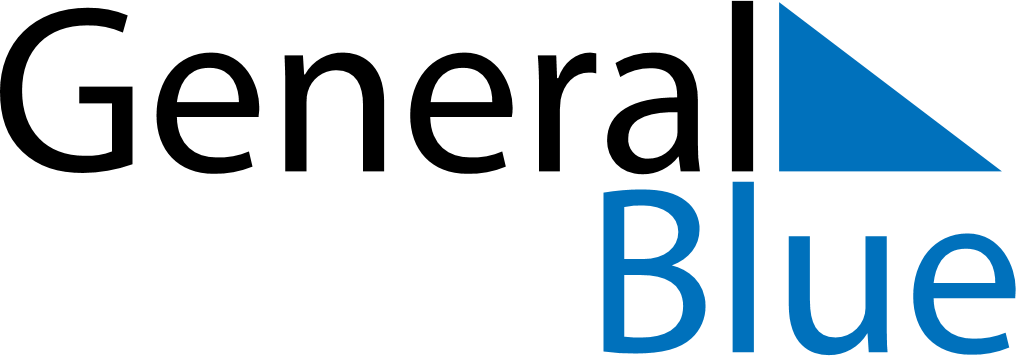 June 2024June 2024June 2024June 2024June 2024June 2024June 2024Svay Teab, Svay Rieng, CambodiaSvay Teab, Svay Rieng, CambodiaSvay Teab, Svay Rieng, CambodiaSvay Teab, Svay Rieng, CambodiaSvay Teab, Svay Rieng, CambodiaSvay Teab, Svay Rieng, CambodiaSvay Teab, Svay Rieng, CambodiaSundayMondayMondayTuesdayWednesdayThursdayFridaySaturday1Sunrise: 5:32 AMSunset: 6:16 PMDaylight: 12 hours and 43 minutes.23345678Sunrise: 5:32 AMSunset: 6:16 PMDaylight: 12 hours and 43 minutes.Sunrise: 5:32 AMSunset: 6:16 PMDaylight: 12 hours and 44 minutes.Sunrise: 5:32 AMSunset: 6:16 PMDaylight: 12 hours and 44 minutes.Sunrise: 5:32 AMSunset: 6:17 PMDaylight: 12 hours and 44 minutes.Sunrise: 5:32 AMSunset: 6:17 PMDaylight: 12 hours and 44 minutes.Sunrise: 5:32 AMSunset: 6:17 PMDaylight: 12 hours and 44 minutes.Sunrise: 5:32 AMSunset: 6:17 PMDaylight: 12 hours and 45 minutes.Sunrise: 5:32 AMSunset: 6:18 PMDaylight: 12 hours and 45 minutes.910101112131415Sunrise: 5:33 AMSunset: 6:18 PMDaylight: 12 hours and 45 minutes.Sunrise: 5:33 AMSunset: 6:18 PMDaylight: 12 hours and 45 minutes.Sunrise: 5:33 AMSunset: 6:18 PMDaylight: 12 hours and 45 minutes.Sunrise: 5:33 AMSunset: 6:18 PMDaylight: 12 hours and 45 minutes.Sunrise: 5:33 AMSunset: 6:19 PMDaylight: 12 hours and 45 minutes.Sunrise: 5:33 AMSunset: 6:19 PMDaylight: 12 hours and 45 minutes.Sunrise: 5:33 AMSunset: 6:19 PMDaylight: 12 hours and 45 minutes.Sunrise: 5:33 AMSunset: 6:20 PMDaylight: 12 hours and 46 minutes.1617171819202122Sunrise: 5:34 AMSunset: 6:20 PMDaylight: 12 hours and 46 minutes.Sunrise: 5:34 AMSunset: 6:20 PMDaylight: 12 hours and 46 minutes.Sunrise: 5:34 AMSunset: 6:20 PMDaylight: 12 hours and 46 minutes.Sunrise: 5:34 AMSunset: 6:20 PMDaylight: 12 hours and 46 minutes.Sunrise: 5:34 AMSunset: 6:20 PMDaylight: 12 hours and 46 minutes.Sunrise: 5:34 AMSunset: 6:21 PMDaylight: 12 hours and 46 minutes.Sunrise: 5:35 AMSunset: 6:21 PMDaylight: 12 hours and 46 minutes.Sunrise: 5:35 AMSunset: 6:21 PMDaylight: 12 hours and 46 minutes.2324242526272829Sunrise: 5:35 AMSunset: 6:21 PMDaylight: 12 hours and 46 minutes.Sunrise: 5:35 AMSunset: 6:22 PMDaylight: 12 hours and 46 minutes.Sunrise: 5:35 AMSunset: 6:22 PMDaylight: 12 hours and 46 minutes.Sunrise: 5:36 AMSunset: 6:22 PMDaylight: 12 hours and 46 minutes.Sunrise: 5:36 AMSunset: 6:22 PMDaylight: 12 hours and 46 minutes.Sunrise: 5:36 AMSunset: 6:22 PMDaylight: 12 hours and 46 minutes.Sunrise: 5:36 AMSunset: 6:22 PMDaylight: 12 hours and 45 minutes.Sunrise: 5:37 AMSunset: 6:22 PMDaylight: 12 hours and 45 minutes.30Sunrise: 5:37 AMSunset: 6:23 PMDaylight: 12 hours and 45 minutes.